附件2：咸宁市检察机关2023年度招聘雇员制检察辅助人员职业技能测试考生考试操作手册本次考试采用联机考试系统《中文打字速度测试软件》，图标如下图所示：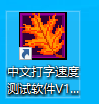 双击桌面图标，启动中文打字速度测试软件。界面如下图所示：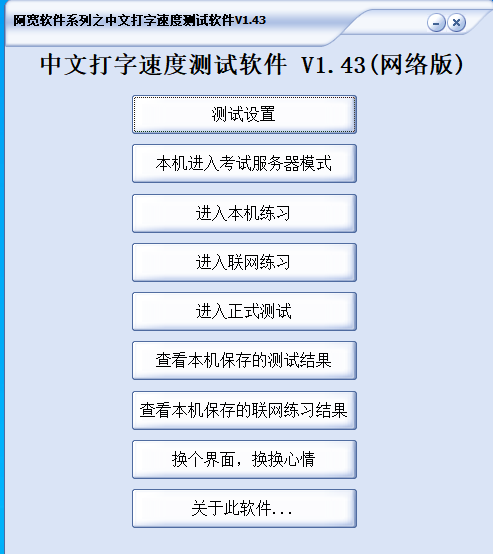 由于考生信息已经录入考试系统，并且考试软件已经做好“测试设置”。所以本次考试可以选择（也只需选择）：进入本机练习进入联网练习进入正式测试注意：只有听到指令后才能选择“进入正式测试”注意：“进入本机练习”和“进入联网练习”是本次考试的第一阶段：测试准备“进入正式测试”是本次考试的第二阶段：正式测试2、选择“进入本机练习”，用于熟悉系统、键盘、鼠标等；登录界面和输入界面如下：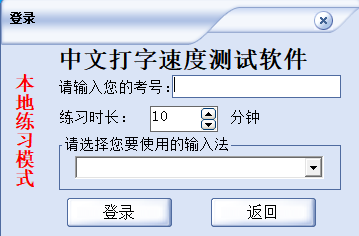 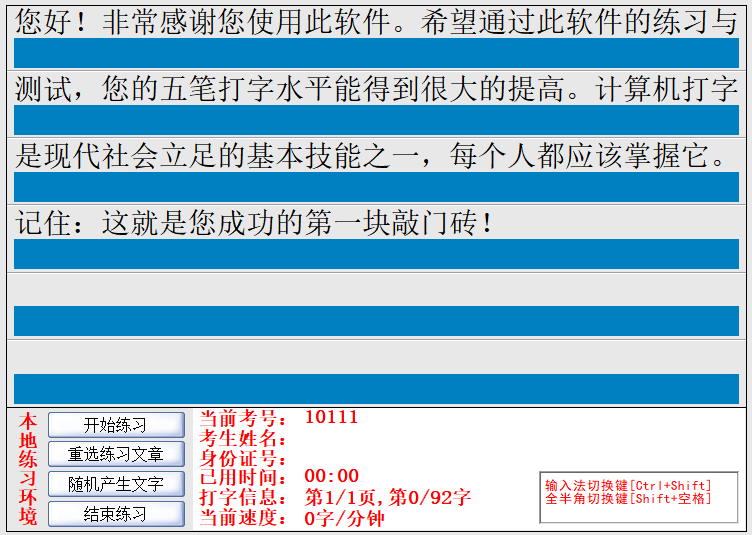 本地练习模式，可以随意输入考号，点击“登录”，出现本地练习界面，可以直接选择“开始练习”，或选择“重选练习文章”或“随机生成文字”进行练习。用于熟悉系统、键盘、鼠标，熟悉输入法的切换。也可随时点击“结束练习”。这一过程时间为10分钟。3、选择“进入联网练习”。用于检测网络是否畅通，以及网络考试环境了解。登录界面和考试练习界面如下：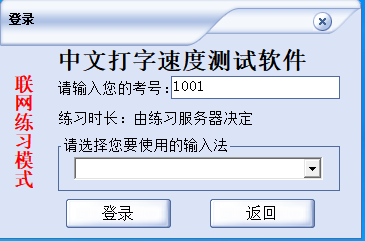 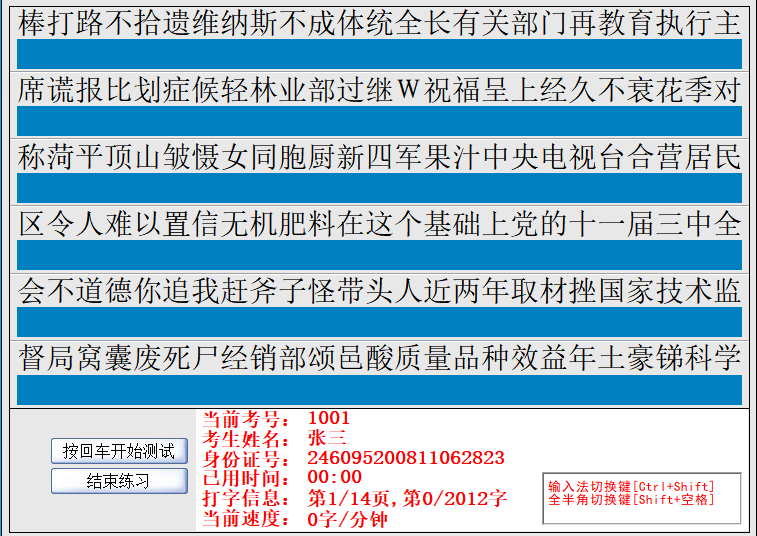 联网练习模式，需要输入自己的“职业技能测试考号”，点击登录，进行联网练习，这里“练习时长”由服务器指定，可以提前结束。这一过程时间为5分钟。4、选择“进入正式测试”。注意，请听到“正式测试”指令后，点击“进入正式测试”。这是正式测试阶段。登录界面和测试界面如下：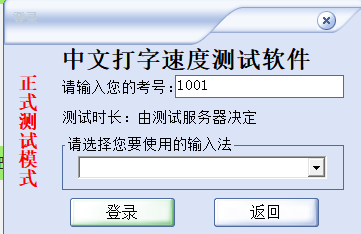 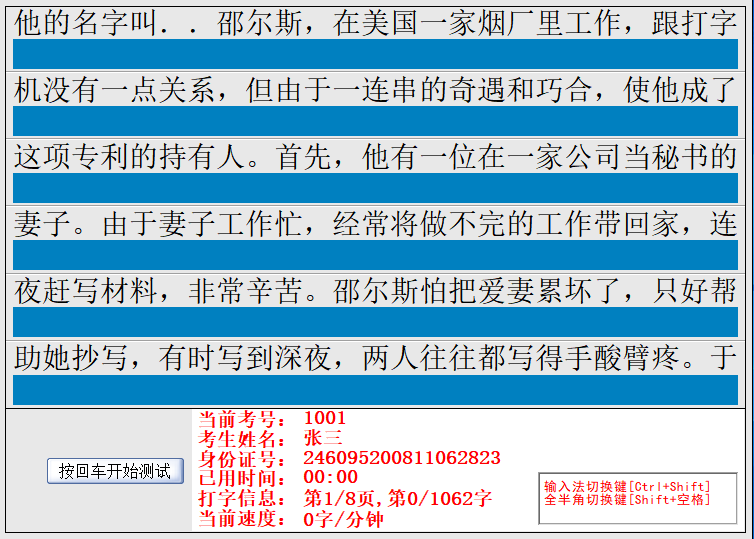 正式测试为5分钟，登录后请核对考生信息，选择合适的输入法，然后按回车键开始测试。考试完成，自动显示考试成绩，并将成绩上传服务器。结果如下图所示。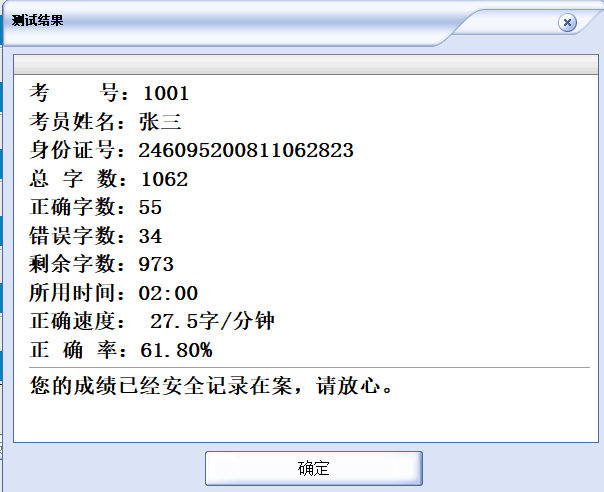 强调：（1）听到“进入正式测试”指令后，选择“进入正式测试”；（2）按下“回车键”，才开始测试，测试前请选择好输入法。